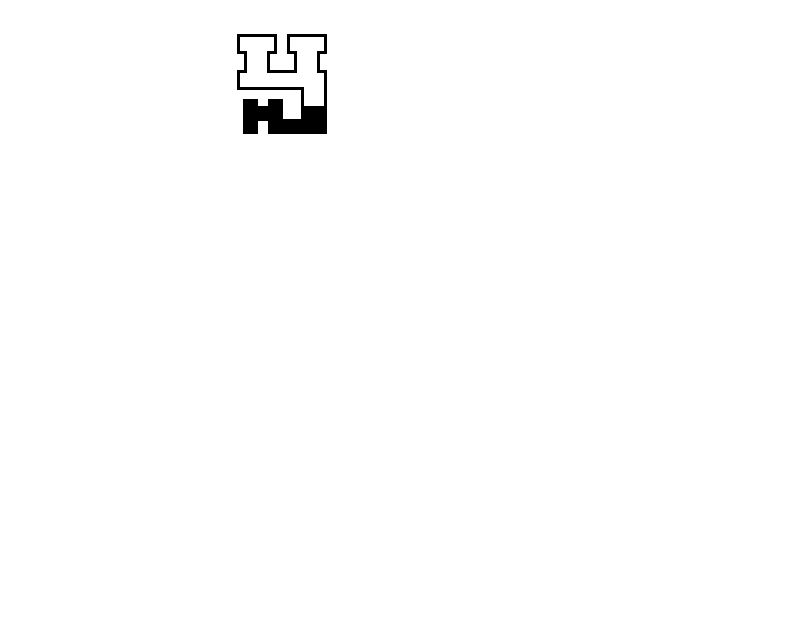 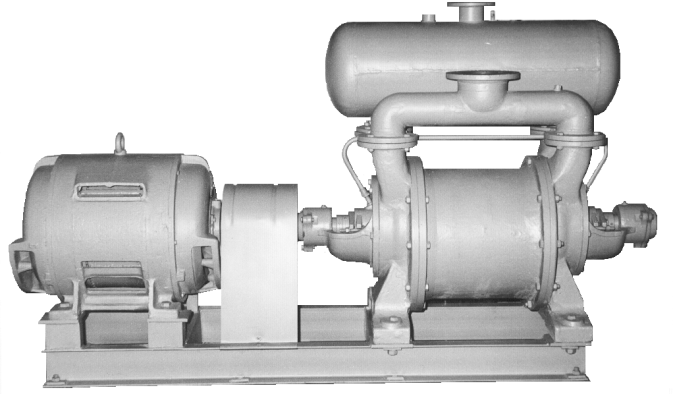 МашинаводокольцеваяВК(Н)-25Машина водокольцевая ВК(Н)-25 предназначена для создания вакуума (при работе в режиме вакуум-насоса ВВН1-25) или избыточного давления (при работе в режиме компрессора ВК-25) в закрытых аппаратах и системах.Машина водокольцевая применяется в химической, пищевой, целлюлозно-бумажной, нефтяной, газовой и других отраслях промышленности для перекачивания воздуха, неагрессивных газов и паров, нерастворимых в воде, чистых или содержащих неабразивные твердые включения и жидкость.Машины выпускаются в климатическом исполнении У, категории размещения 2, 3 ГОСТ15150-69.Условное обозначение машины при заказе, переписке и в другой документации принято в соответствии с СТ-3746-1901-ПрК-26-002-2011 с обозначением климатического исполнения и категории размещения по ГОСТ15150-69.Например: ВК(Н)-25-У2  СТ-3746-1901-ПрК-26-002-2011,где: В - водокольцевая;К - компрессор;Н - насос;25 – подача, м3/мин;У – климатическое исполнение;2 – категория размещения при эксплуатации.Технические характеристикиТаблица 1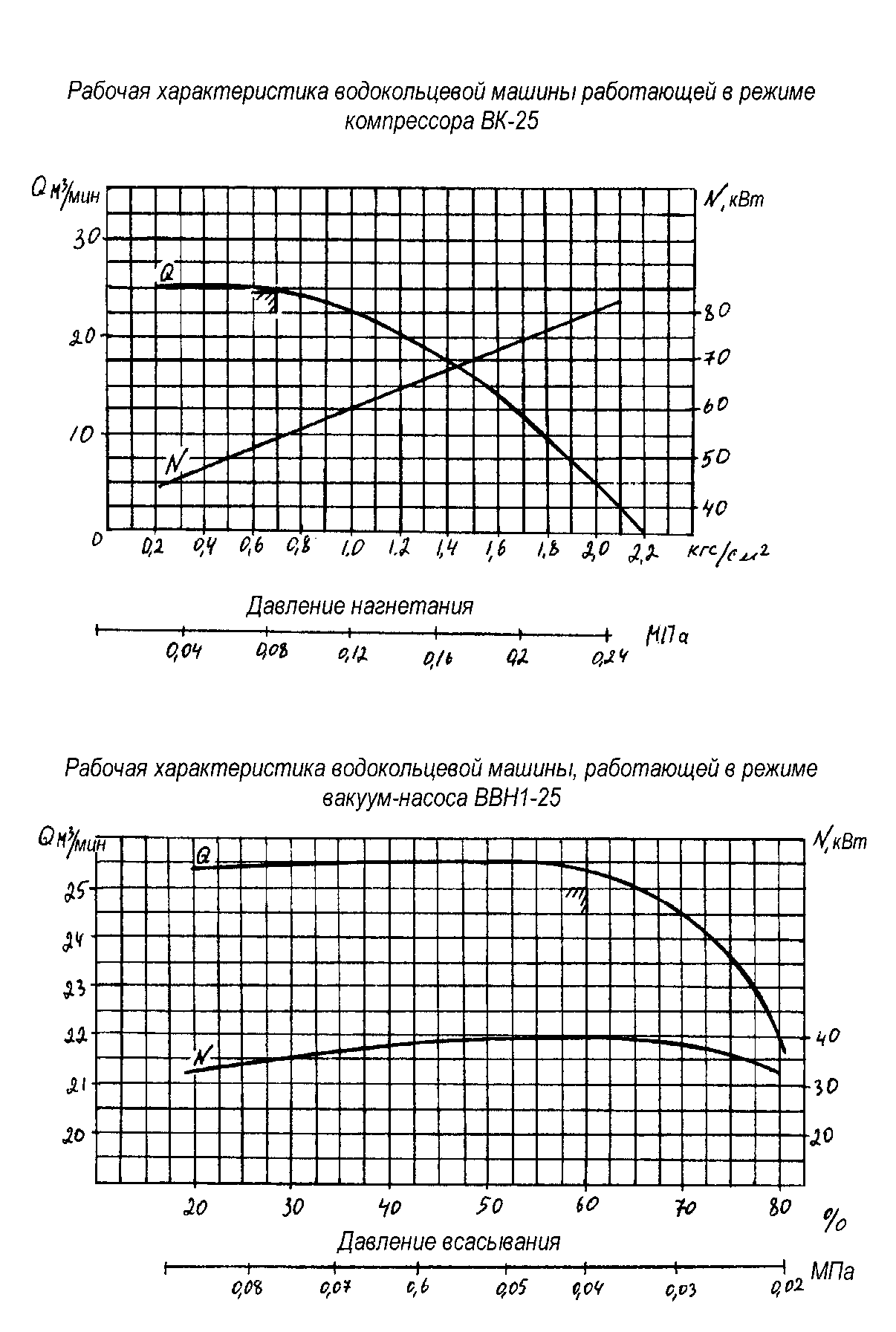 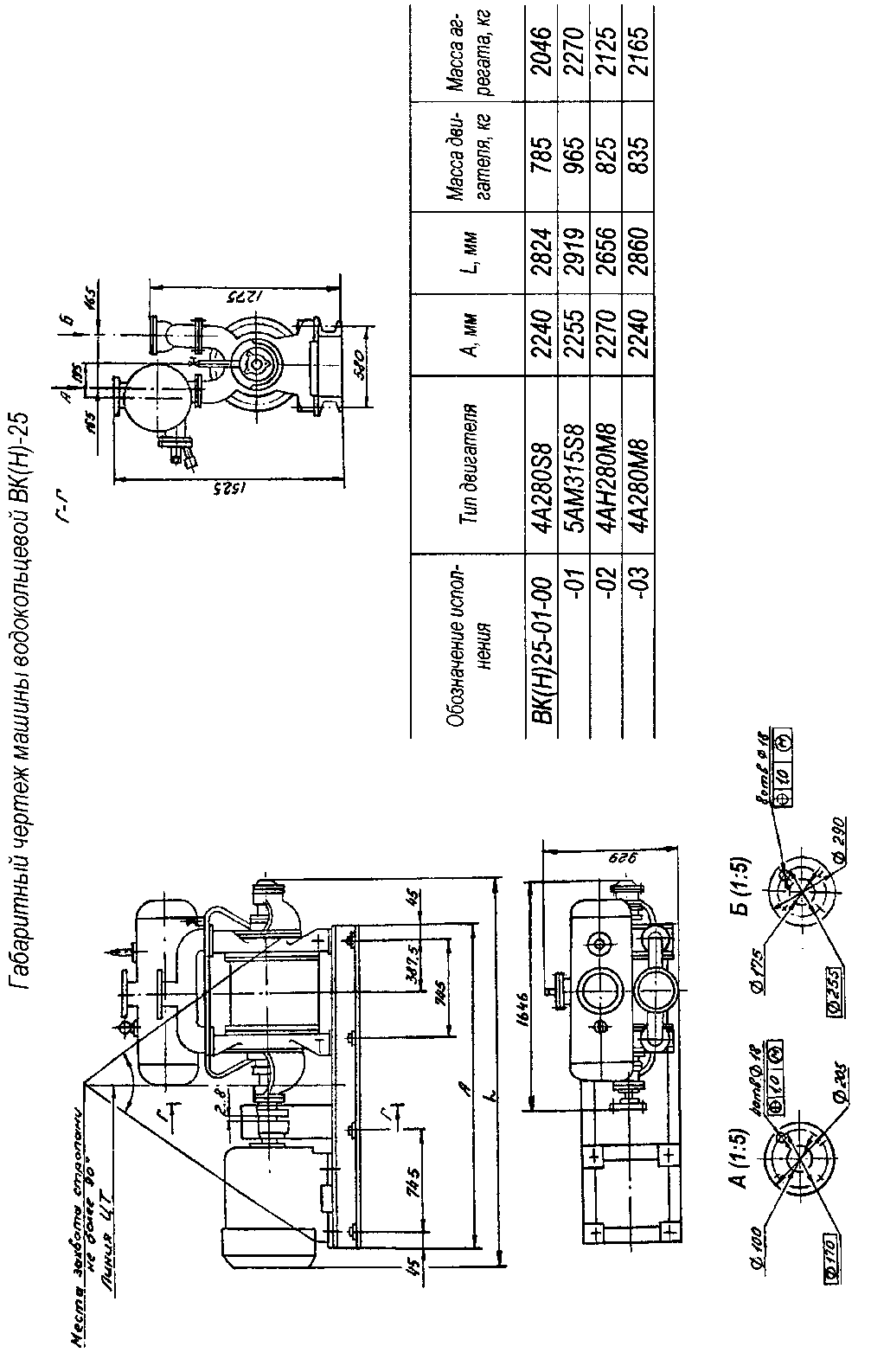 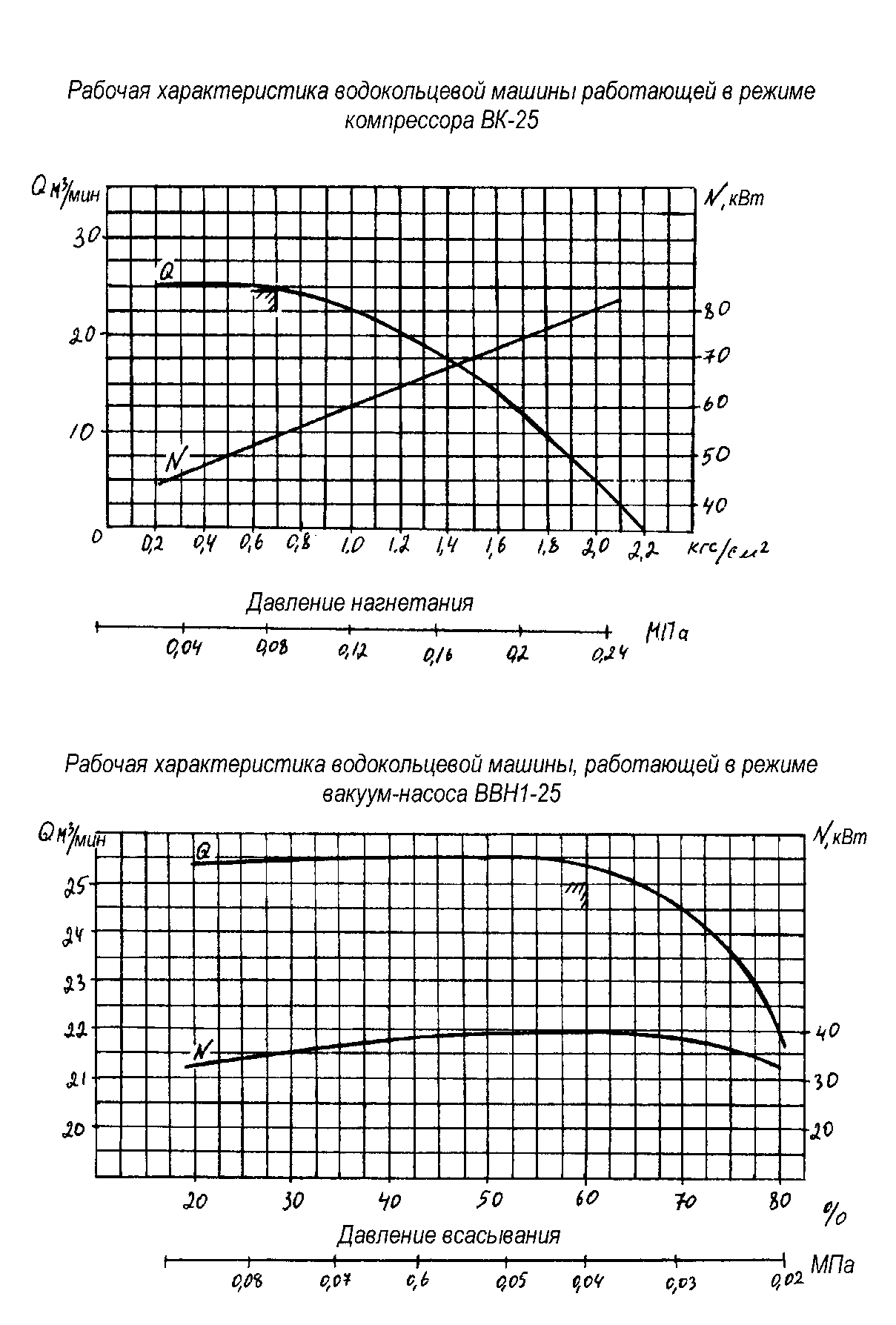 Наименование показателяНормаНормаНаименование показателяв режиме вакуум-насоса ВВН1-25в режиме компрессора ВК-25Производительность, номинальная, м3/минДавление начальное, номинальное, кгс/см2Давление конечное, номинальное, кгс/см2Мощность потребляемая, кВтЧастота вращения, об/мин25*0,41,037,575025*1,00,545,0750Примечания.1.* При установке на машину сварного варианта рабочего колеса, производительность – 20 м3/мин.2.** Приведено значение избыточного давления.Примечания.1.* При установке на машину сварного варианта рабочего колеса, производительность – 20 м3/мин.2.** Приведено значение избыточного давления.Примечания.1.* При установке на машину сварного варианта рабочего колеса, производительность – 20 м3/мин.2.** Приведено значение избыточного давления.Продукция сертифицированаСистема менеджмента качества сертифицирована по ИСО 9001Государственная лицензия № 0004518 от 30 марта 2012 г.Продукция сертифицированаСистема менеджмента качества сертифицирована по ИСО 9001Государственная лицензия № 0004518 от 30 марта 2012 г.010000, Казахстан, г. Астана,ул. Ж. Омарова, 111ПК «Целингидромаш»тел.: (717-2) 21-25-43факс: (717-2) 21-25-06; 21-25-37http: www.cgm7.narod.ruE-mail: cgm01@yandex.ru